CONTENTS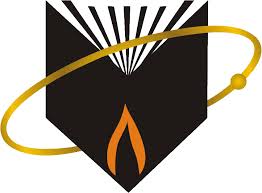 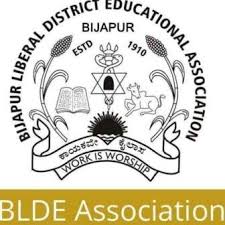 Annual Research ReportThis document is the second Annual Research Report for the BLDEA’s V P Dr. P G Halakatti College of Engineering and Technology, Vijayapura. The annual research report uses the year 2017-18 as the reporting period for compiling. While data in the report is shown in year-by-year progress, much of the data is reported in five-year rolling totals. The BLDEA’s V P Dr. P G Halakatti College of Engineering and Technology research activities are at its growing stage. To give a robust and complete picture of the research environment at the BLDEA’s V P Dr. P G Halakatti College of Engineering and Technology, the Annual Research Report examines numerous avenues of research related activities. The data examined reports on a varied range of activities including research funding, scholarly articles published and other research activities.Institute Research DayThe Institute Research Day is an annual opportunity for researchers and faculty from the BLDEA’s V P Dr. P G Halakatti College of Engineering and Technology to socialize, network, and share research experiences with researchers within and outside institute. The event will be held every year to recognize research contribution from the researchers.2018 Institute Research Day – May 25 and 26, 2018This year we will celebrate institute research day with two day workshop on “Organizing Research with Reference Management Tools”. Topics such as research ethics, journal selection, reference management tool, research avenues in medical field and other topics will be covered. AwardsResearch awards in three different categories are considered.Best publisher from the department.Criteria: 1. Maximum number of scopus indexed publication during 2016, 2017 and 20182. Number of publications. (If number of publications is same, selection is based on number of citations.)List of Award WinnersBest research scholar of the Institution.Criteria:   1.  Scopus Indexed journal paper with Impact Factor         - 05 points	           2.  Scopus Indexed journal paper without Impact Factor    - 03 points	           3.  Scopus Indexed Conference Proceedings	                     - 02 points	           4.  Paper Presentation at Conference			         - 01 points	           5.  Funded Projects					         - 05 pointsList of Award WinnersBest publishing department (Department with maximum publications).     Criteria:  Number of publications divided by number of faculty in the departmentList of Best Publishing DepartmentResearch & Development CellIn a world increasingly propelled by technology, institute research is the foundation of any nation's economic growth. BLDEA’s V P Dr. P G Halakatti College of Engineering and Technology, Vijayapur is committed to basic long-term research in frontier areas. While doing wonderful innovations in Teaching- Learning, the importance of Research & Development has not gone unnoticed. The institute has Research and Development cell to promote research-based teaching-learning thereby preparing students for successful careers. There is a well established mechanism through which all R&D activities are promoted, encouraged and appraised. The R&D cell implements activities such as basic research, establishing centers of excellence, cultivating research skills in faculty by deputing for PhD, Conferences, workshops, Short term Training programmes, & promoting faculty to submit research proposals to different funding agencies. The R&D Cell is committed to technology-driven collaborations and linking the academic research with teaching curriculum.List of faculty members of the institute with Ph.D.List of Faculty Successfully Completed Ph.D. Degree under our Institute Research CentersList of Authors and publications details listed in scopusYear of Publications from 2003 to 2018, Source: www.scopus.com INSTITUTE ARTICLES FROM 2010-2018DEPARTMENTS WISE ARTICLES IN 2016-2017 & 2018Research Grants Received from Various Funding AgenciesResearch Grants Received for Faculty Development Programmes List of Research ScholarsDEPARTMENT OF MECHANICAL ENGINEERING DEPARTMENT OF CIVIL ENGINEERING DEPARTMENT OF COMPUTER SCIENCE AND ENGINEERING DEPARTMENT OF SCIENCE AND HUMANITY DEPARTMENT OF AUTOMOBILE ENGINEERINGDEPARTMENT OF INFORMATION AND ENGINEERINGDEPARTMENT OF ELECTRONICS AND COMMUNICATION  ENGINEERINGDEPARTMENT OF ELECTRICAL AND ELECTRONICS  ENGINEERINGDEPARTMENT OF ARCHITECTUREDEPARTMENT OF MASTER OF COMPUTER APPLICATIONResearch ActivitiesSTTP, FDP, Work-Shop, Seminar, Symposium, Training, etc. organized during last one yearFaculty Publications in Scopus Indexed Journals from 2016-2017 and 2018Sl. No.ParticularsPage No.1Annual Research Report-20181-32List of Faculty Members with Ph.D43List of Faculty Members Successfully Completed Ph.D Degree at our Research Centers54List of Authors and Publication Details6-105Department wise Articles in 2016-2017 & 2018116Institute Articles from 2010 to 2018127Research Grants Received from Various Funding Agencies13-148List of Research Scholars15-279Research Activities2810Research Articles/ Conference Articles29Sl. No.Name of the facultyDepartment01Prof. Adimurthy MedaAutomobile Engineering02Dr. (Smt) Prema T. AkkasaligarComputer Science and Engineering03Prof. (Smt) Anuradha S. TanksaliCivil Engineering04Prof. (Smt) Daneshwari HattiElectronics and Communication Engineering05Prof. Veeresh GonalElectrical and Electronics Engineering06Prof. (Smt) Sumangala BiradarInformation Science and Engineering07Dr. G.C. SankadMathematics08Dr. P.V. MalajiMechanical Engineering09Dr. (Smt) S.N. DasChemistrySl. No.Name of the facultyDepartment01Prof. Amit B.TeradaleChemistry02Prof. Umesh D DixitElectronics and Communication Engineering03Prof. (Smt) Sunanda BiradarComputer Science and EngineeringSl. No.Name of the Department01Chemistry02Mathematics03Computer Science and Engineering04Electronics and Communication EngineeringSl. No.Name of the DepartmentName of Faculty members01Automobile EngineeringDr. M. I. Sakri02Automobile EngineeringDr. I. G. Bhavi03Civil EngineeringDr. V. P. Huggi04Civil EngineeringDr. A. C. Modi05Computer Science and EngineeringDr. (Smt) P. B. Patil06Computer Science and EngineeringDr. M. S. Shirdonkar07Computer Science and EngineeringDr. (Smt) P. T. Akkasaligar08Computer Science and EngineeringDr. P. H. Unki09Electronics and Communication EngineeringDr. (Smt) J. S. Gonal10Electronics and Communication EngineeringDr. S. G. Hiremath11Electrical and Electronics EngineeringDr. (Smt) S. R. Savanur12Mechanical EngineeringDr. (Smt) G. V. Patil13Mechanical EngineeringDr. R. G. Tikotkar14Mechanical EngineeringDr. R. A. Savanur15Mechanical EngineeringDr. P. V. Malaji16Mechanical EngineeringDr. B. M. Angadi17Master of Business AdministrationDr. V. M.  Narasalagi18Master of Business AdministrationDr. A. C. Mathapati19MathematicsDr. P. K. Gonnagar20MathematicsDr. S. C. Desai21MathematicsDr. (Smt) P. M. Hiremath22MathematicsDr. G. C. Sankad23MathematicsDr. (Smt) A. B. Patil24MathematicsDr. (Smt) P.S. Nagathan25ChemistryDr. (Smt) S. N. Das26ChemistryDr. R. S. Malladi27ChemistryDr. K. S. Chadchan28MCADr. A. S. Ghuli29Library and Information CentreDr. M. M. BachalapurSl. No.Name of the FacultyResearch GuideYear of Degree ConferredResearch CentersAffiliation01Dr. (Smt) A. B. Patil, BLDEA’s CET, Vijayapur Dr. G. C. Sankad, BLDEA’s CET, Vijayapur2018Mathematics Research CenterVTU, Belagavi02Dr. (Smt) P. S. Nagathan, BLDEA’s CET, VijayapurDr. G. C. Sankad, BLDEA’s CET, Vijayapur2018Mathematics Research CenterVTU, Belagavi03Dr. R. M. Galagali, JCE, BelagaviDr. R. G. Tikotkar, BLDEA’s CET, Vijayapur2018Mechanical Research CenterVTU, Belagavi04Dr. K. S. Chadchan, BLDEA’s CET, VijayapurDr. (Smt) S. N. Das, BLDEA’s CET, Vijayapur2018Chemistry Research CenterVTU, BelagaviSl. No.Name of the FacultyNo. of Articles listed in ScopusH-INDEXNo. of CitationsDeptYear of Publications01Dr. M. I. SakriAU-ID: 23486427800050206AU2017-012008-022009-0202Prof. M. AdimurthyAU-ID:5719301710102-AU2017-0203Dr. S. N. DasAU-ID: 553489109002207357Chem2018-022017-042016-042014-012012-012011-022008-022007-012006-022004-012003-012001-0104Dr. R. S. MalladiAU-ID:  55378369200 080431Chem2018-022016-042014-012012-0105Mr. A. B. Teradale(Research Scholar)AU-ID: 571886807120702092018-022017-012016-0406Dr.  K. S. ChadchanAU-ID: 56073452500 050104Chem2017-032016-012014-0107Mr. Jahagirdar Nandkishore(Ex Student)01--CS2017-0108Dr. Pushpa B. PatilAU-ID:  53866872900080215CS2017-022014-022013-022011-0209Dr. Prema T. AkkasaligarAu-ID: 23983986500070217CS2018-012017-022011-012010-012009-012008-0110Dr. M. S. ShirodhankarAu.ID: 36988141900090208CS2017-022016-012015-012014-012012-012011-022010-0111Dr. Prakash H. UnkiAU-ID: 55454346000040213CS2016-012014-012013-012012-0112Prof. Sunanda BiradarAU-ID: 3699708970004-CS2017-0413Prof. C. S. Kusur01--CS2015-0114Prof. Ravi  Hosur01-CS2012-0115Dr..V. P. HuggiAU-ID: 6506716210020102CV2003-012009-0116Prof. Zende Aijaj AhmedAU-ID:  55967130200020101CV2013-012016-0117Prof. Naveen N Desai01-CV2017-0118Prof. S. A. Warad01-CV2011-0119Prof. Anuradha TanksaliAU-ID:  55744388800030105CV2017-012013-0220Prof. Asha S. ArwikarAU-ID: 5719097231301-CV2017-0121Prof. Abidhusain Syed01E&C2010-0122Prof. Umesh DixitAU-ID:  57192545141030102E&C2017-022016-0123Prof. Rajinder M Math01-E&C2017-0124Dr. J. S. GonalAU-ID:   57113751200020101E&C2015-0225Prof.  Daneshwai HattiAU-ID:   5719462299504--E&C2017-0426Prof. Shilpa R. PatilAU-ID: 5720078910002--E&C2017-012011-0127Prof. Sajjanar Vijayakumar01--E&C2016-0128Prof. Mukta Bannur01--E&C2017-0129Prof. Veeresh Gonal01--EE2016-0130Prof. S. R. Savanur01--EE2010-0131Prof. Sumangala Biradar01--IS2017-0132Prof.  S. M. ChadchanAU-ID:650474149601--IS1994-0133Prof. Bachalapur M. M.AU-ID: 5525518250001--LIB2011-0134Dr. G. C. SankadAU-ID: 36669264200110331Maths2018-012017-03 2016-022015-022011-012010-012009-0135Prof.  Nagathan Pratima SAU-ID: 57189497344 030204Maths2017-01 2016-012015-0136Prof.  M. Y. DhangeAU-ID:   57190401027030104Maths2017-022016-0137Dr. P. V. MalajiAU-ID:  56593209000 070220ME2018-01 2017-032016-012015-0238Prof.  B. M. AngadiAU-ID:  57022257500020101ME2017-012015-0139Prof . N S Mathapati01--ME2017-0140Prof . V V NagathanAU-ID:  570222130000201-ME2017-012015-0141Prof.  P. S. Kori01--ME2017-0142Prof.  G. V. Patil0101-ME2004-0143Prof.  C. R. HiremathAU-ID: 55449946300 020106ME2018-012013-0144Dr. Asha B. PatilAU ID: 57189498321020104Maths2018-012015-0145Prof Anand  Hiremath01--CS2017-0146Prof.A.S.  Ghuli01--MCA2017-01Sl. NoPrincipal InvestigatorDeptFunding AgencyYear of SanctionAmt Sanctioned (in Lakhs)Present Status01Dr. (Smt) P.B. PatilCSEVGST (K-FIST Level-I)2016-1820.000n going02Dr. R.G. Tikotkar  & Prof. P.B. KowalliMechVGST (K-FIST Level-I)2016-1820.000n going03Dr. (Smt) P.B. PatilCSEAICTE2016-1801.050n going04Dr. (Smt) P.T. AkkasaligarCSEKBITS, Govt of Karnataka2016-1703.00Completed05Mr. A.S. HiremathCSEKBITS, Govt of Karnataka2016-1703.00Completed06Mr. S.S. Veni and Mr. R.D. SalagarCSEKBITS, Govt of Karnataka2016-1703.00Completed07Dr. M.S. ShirdonkarCSEVGST  (RFTT)2016-1705.000n going08Dr. (Smt) G.V. PatilMechVGST (RFTT)2016-1705.000n going09Mrs. Suvarna KattimaniCSEVGST  (RFTT)2016-1705.000n going10Mrs. Sujata DesaiCSEVGST (RFTT)2016-1705.000n going11Mrs. M.M. BannurECBLDE Association2016-1705.000n going12Mrs. M.M. BannurECNAIN, Department of IT, BT and S&T, Govt. of Karnatak2016-1703.000n going13Mr. A.S. YaragalECNAIN, Department of IT, BT and S&T, Govt. of Karnatak2016-1703.000n going15Dr. M. I. SakriMechVGST (K-FIST Level-I)2015-1620.000n going16Dr. M.S. ShirdonkarCSEInstitution of Engineers India(IEI)2015-1600.75Completed17Dr. M.S. ShirdonkarCSEInstitution of Engineers India(IEI)2015-1600.20Completed18Dr. D. G. SavakarCSEVGST (K-FIST Level-I)2013-1420.00Completed19Dr. M.S. ShirdonkarCSEISTE-PTU2013-1401.00Completed20Dr. (Smt) J.S. GonalECVTU Research Grant Scheme2011-1210.00Completed21Dr. V. V. KattiMechVTU Research Grant Scheme2009-1017.94Completed22Dr. V.P. HuggiCVVTU Research Grant Scheme2008-0913.42Completed23Dr. D. G. SavakarCSEAICTE1998-9912.00CompletedSl. NoPrincipal InvestigatorDeptFunding AgencyYear of SanctionAmt Sanctioned (in Lakhs)Present Status01Dr. (Smt) S. R. SavanurE&EAICTE (FDP)2016-1707.00Completed02Dr. (Smt) S. R. SavanurE&EVGST (FDP)2016-1702.000n going03Dr. Bhuvaneshwari MelinamathCSEVGST (FDP)2016-1702.000n goingSl. No.Name of the Research ScholarName of the Research GuideYear of RegistrationName of UniversityPresent Status01Mr. B.R. HosamaniDr. V.V. KattiBLDEA’s CET, Vijayapur2011VTU, BelagaviComprehensive Viva-Voce  completed02Mr. Anand Malipatil Dr. V.V. KattiBLDEA’s CET, Vijayapur2010VTU, BelagaviComprehensive Viva-Voce  completed03Mr. V.V. NagthanDr. V.V. KattiBLDEA’s CET, Vijayapur2010VTU, BelagaviComprehensive Viva-Voce  completed04Mr. Ramesh  NaikDr. (Smt) G. V. PatilBLDEA’s CET, Vijayapur2011VTU, BelagaviComprehensive Viva-Voce  completed05Mr. S.K. MuttagiDr. (Smt) G. V. PatilBLDEA’s CET, Vijayapur2011VTU, BelagaviComprehensive Viva-Voce  completed06Mr. A.D. Talikoti Dr. (Smt) G. V. PatilBLDEA’s CET, Vijayapur2010VTU, BelagaviCourse work completed07Mr. Basavaraj  KoulagiDr. (Smt) G. V. PatilBLDEA’s CET, Vijayapur2011VTU, BelagaviCourse work completed08Mr. A.D. PatilDr. R.G.TikotkarBLDEA’s CET, Vijayapur 2012VTU, BelagaviCourse work  completed09Mr. Ravi Kulkarni Dr. R.G.TikotkarBLDEA’s CET, Vijayapur 2012VTU, BelagaviCourse work  completed10Mr. Sachin PandeyDr. R.G.TikotkarBLDEA’s CET, Vijayapur 2013VTU, BelagaviCourse work  completed11Mr. P.S. PatilDr. R.G.TikotkarBLDEA’s CET, Vijayapur 2017VTU, BelagaviWriting Course   Work12Mr. S.S. ChapparDr. M.I. SakriBLDEA’s CET,Vijayapur2012VTU, BelagaviCourse work  completed13Mr. L.N. KaradiDr. M.I. SakriBLDEA’s CET,Vijayapur2012VTU, BelagaviCourse work  completed14Mr. Vijay PatilDr. M.I. SakriBLDEA’s CET,Vijayapur2014VTU, BelagaviCourse work  completed15Mr. R.S. KattimaniDr. M.I. SakriBLDEA’s CET,Vijayapur2012VTU, BelagaviCourse work  completed16 Mr. Ravindra Konduguli Dr. H. K. Amaranath, G.I.T. Belagavi2016VTU, BelagaviWriting Course Work17Mr. A. D.  KatagondDr. M. A. Kamoji, KLE, CET  Belagavi2010VTU, BelagaviCourse work  completed18Mrs. N. S. MathapatiDr. B G. Mallapur, BEC, Bgk2013VTU, BelagaviCourse work  completed19Mr. C. R. HiremathDr. Ravikiran Kadoli, NITK, Suratkal.2012NITK, SuratkalPre-Synopsis submission viva-voce completed20Mr. R. S. EllurDr. S. A. Alur, HIT, Nidasoshi.2013VTU, (RRC) BelagaviCourse work  completed21Mr. S. A. BiradarDr. V.V. KattiVDRIT, Haliyal.2015VTU, BelagaviCourse work  completed22Mr. R. C. PatilDR. D. Ramesh, SSIT, Tumkur.2014SSIT, TumkurThesis Writing23Mr. S. B. KoulagiDr. Abdul Shariof, SSIT, Tumkur.2009VTU, BelagaviCourse work  completedSl. No.Name of the Research ScholarName of the Research GuideYear of RegistrationName of UniversityPresent Status01Mr. C.M. Dudagi, BLDEA’s CET, VijayapurDr. V.P. HuggiBLDEA’s CET, Vijayapur2008VTU, BelagaviCourse work completed02Mr. U.N. Karadi, BLDEA’s CET, VijayapurDr. V.P. HuggiBLDEA’s CET, Vijayapur2008VTU, BelagaviCourse work completed03Mrs. Leeladharesha, NCET, BengaluruDr. V.P. HuggiBLDEA’s CET, Vijayapur2007VTU, BelagaviCourse work completed04Mr. Sai Darshan, VLET, BengaluruDr. V.P. HuggiBLDEA’s CET, Vijayapur2007VTU, BelagaviCourse work completed05Mr. A.C. Sankh, BLDEA’s CET, VijayapurDr. V.P. HuggiBLDEA’s CET, Vijayapur2013VTU, BelagaviCourse work completed06Mr. R.R. Lokhande,  BLDEA’s CET, VijayapurDr. V.P. HuggiBLDEA’s CET, Vijayapur2014VTU, BelagaviCourse work completed07Mr. Asif Iqbal  Momin, BLDEA’s CET,VijayapurDr. R. B. Khadirnaikar, BEC, Bagalkot.2011VTU, BelagaviComp Viva-Voce completed08Mr. AijazAhmed  Zende, BLDEA’s CET, VijayapurDr. R. B. Khadirnaikar, BEC, Bagalkot.2013VTU, BelagaviWriting Course work09Mrs. Anuradha TanksaliDr. (Mrs) Veena S. Soraganvi , BEC, Bagalkot.2013VTU, BelagaviCourse work completed10Mr. Naveen DesaiDr. (Mrs) Veena S. Soraganvi , BEC, Bagalkot.2011VTU, BelagaviCourse work completedSl. No.Name of the Research ScholarName of the Research GuideYear of RegistrationName of UniversityPresent Status01Mr. U.D. Dixit, BLDEA’s CET VijayapurDr. M. S. ShirdhonkarBLDEA’s CET Vijayapur2014VTU BelagaviComp. Viva-Voce completed 02Mr. Gambhir Halse KLE CET Belagavi Dr. M. S. ShirdhonkarBLDEA’s CET Vijayapur2014VTU (RRC) BelagaviCourse work completed03Mr. A.A. Bharathe BLDEA’s CET VijayapurDr. M. S. ShirdhonkarBLDEA’s CET Vijayapur2017VTU BelagaviWriting Course work04Mr. P.R. Bevinmarad, BLDEA’s CET VijayapurDr. M. S. ShirdhonkarBLDEA’s CET Vijayapur2017VTU BelagaviWriting Course work05Mrs. S. B. Biradar, BLDEA’s CET VijayapurDr. (Smt) P. T. AkkasaligarBLDEA’s CET Vijayapur2015VTU BelagaviWriting Course work06Mrs. S. D. Biradar, BLDEA’s CET VijayapurDr. (Smt) P. T. AkkasaligarBLDEA’s CET Vijayapur2017VTU BelagaviWriting Course work07Mr. R. D. Salagar, BLDEA’s CET VijayapurDr. (Smt). Pushpa B. PatilBLDEA’s CET Vijayapur2016VTU BelagaviWriting Course work08Mr. A. S. Jadhav, BLDEA’s CET Vijayapur Dr. (Smt). Pushpa B. PatilBLDEA’s CET Vijayapur2015VTU BelagaviCourse work completed09 Mrs. Smita  GaurDr. (Smt). Pushpa B. PatilBLDEA’s CET Vijayapur2016VTU BelagaviWriting Course work10Mr. Pratap Solapur, BLDEA’s CET VijayapurDr. (Smt). Pushpa B. PatilBLDEA’s CET Vijayapur2017VTU BelagaviWriting Course work11Mr. Shivachalesh G.Dr. (Smt). Pushpa B. PatilBLDEA’s CET Vijayapur2018VTU Belagavi Writing Course work12Mrs. Sujata Desai, BLDEA’s CET VijayapurDr. Shoba Patil, BEC, Bagalkot.2016VTU BelagaviWriting Course work (Dept of CSE, Bgk)13Mrs. Veena A. Patil, BLDEA’s CET VijayapurDr. Shoba Patil, BEC, Bagalkot.2016VTU BelagaviWriting Course work (Dept of CSE, Bgk)14Mr. Ravi Hosur, BLDEA’s CET VijayapurDr. D. G. Savakar, RCU, Belagavi.2013VTU (RRC) BelagaviComp Viva-Voce completed15Mr. M. U. Nagaral, BLDEA’s CET VijayapurDr. Hanamanth Reddy, Bellary Engg, College, Bellary.2012VTU BelagaviWriting Thesis16Mrs. Suvarna Kattimani, BLDEA’s CET VijayapurDr. Suvarna Nandayal, PDA College of Engg and Tech. Gulbarga2016VTU BelagaviWriting Course workSl. No.Name of the Research ScholarName of the Research GuideYear of RegistrationName of UniversityPresent Status01Mr. M. Y. Dhange, BLDEA’s CET, VijayapurDr. G. C. Sankad, Dept of Mathametics, BLDEA’s CET, Vijayapur2012V.T.U BelagaviThesis submitted02Mr. Ishwar Police Patil, BEC, Bagalkot.Dr. G. C. Sankad, Dept of Mathametics, BLDEA’s CET, Vijayapur2013V.T.U BelagaviComprehensive-Viva-Voce Completed03Mr. R.S. Maitri, BLDEA’s CET, VijayapurDr. G. C. Sankad, Dept of Mathametics, BLDEA’s CET, Vijayapur2017V.T.U BelagaviWriting Course work04Mr. Amit B.Teradale, BLDEA’s CET, VijayapurDr. Swasika Das, Dept of Chemistry, BLDEA’s CET, Vijayapur2016V.T.U. BelagaviCourse work completed05Mr. Y. A. Kulkarni, BLDEA’s CET, VijayapurDr. S. C. Pattar, Dept of Physics, S. B. Arts & KCP Science College, Vijayapur2015V.T.U. BelagaviWriting Course work06Mrs. S. M. Pattar, BLDEA’s CET, VijayapurDr. S. C. Pattar, Dept of Physics, S. B. Arts & KCP Science College, Vijayapur2015V.T.U. BelagaviWriting Course workSl. No.Name of the Research ScholarName of the Research GuideYear of RegistrationName of UniversityPresent Status01Mr. Adimurthy M. BLDEA’s CET VijayapurDr. V. V. KattiVDRIT, Haliyal2012SSIT, TumkurWriting Thesis02Mr.B.R.Hosamani, BLDEA’s CET Vijayapur2010VTU, BelagaviWriting Thesis03Mr. N. S. Devoor, BLDEA’s CET VijayapurDr. D. RameshSSIT, Tumkur2014SSIT, TumkurComprehensive viva-voce completed Sl. No.Name of the Research ScholarName of the Research GuideYear of RegistrationName of UniversityPresent Status01Mrs. Sumangala Biradar, BLDEA’s CET VijayapurDr. (Smt) P. T. AkkasaligarBLDEA’s CET Vijayapur 2017VTU BelgaviWriting Course work (Dept of CSE, Research Centre, VJP)02Mr. Sanjeev Chadchan, BLDEA’s CET VijayapurDr. C. B. Akki, IIIT, Allhabad.2008VTU, (RRC)BelagaviWriting Thesis03Mrs. Daneshwari Noola, BLDEA’s CET VijayapurDr. M. M. KodabagiReva, ITM, Bangalore.2016SSIT, TumkurWriting Course work (Dept of CSE, Research Centre, Bgk)Sl. No.Name of the Research ScholarName of the Research GuideYear of RegistrationName of UniversityPresent Status01Mr. Umesh Dixit, BLDEA’s CET VijayapurDr. M. S. ShirdhonakarBLDEA’s CET Vijayapur 2014VTU BelgaviComp. Viva-Voce completed (Dept of CSE, Research Centre, VJP)02Mr. Ambaji  Jadhav, BLDEA’s CET VijayapurDr. (Smt) P. B. Patil, BLDEA’s CET Vijayapur2015VTU,BelagaviComp. Viva-Voce completed (Dept of CSE, Research Centre, VJP)03Mr.Rajindra Math BLDEA’s CET Vijayapur Dr. N.V. DharwadkarRIT, Islampur2015VTU-RRCBelagaviCourse work completed04Mrs. Shilpa.. PatilBLDEA’s CET VijayapurDr.P.S.Ashok KumarDon Bosco Inst of Tech, Bangalore2017VTU-RRCBelagaviWriting Course work05Mr.G.B. GourBLDEA’s CET Vijayapur Dr.V.UdayashankaraSJCE, Mysore2014SJCE, MysoreCourse work completed06Mr. Abid H.Syed. BLDEA’s CET Vijayapur Dr. Zakir AliSIET, Bijapur2015VTU-RRCBelgaumCourse work completed07Mr.S.K. PadaganurBLDEA’s CET VijayapurDr.Smt J.D. MallapurBEC, Bagalkot2011VTU, BelgaumThesis writing (BEC, Bagalkot)08Mr.V.R. MalipatilBLDEA’s CET Vijayapur Dr.G.M. PatilJSS Noida2013VTU-RRCBelgaumComprehensive Viva-Voce Completed09Mrs. Mukta BannurBLDEA’s CET Vijayapur Dr. S.H. JangamshettiBEC, Bagalkot2008VTU, BelgaumTheses Submitted10Mrs. D. I. Hatti, BLDEA’s CET VijayapurDr. A.V. SutgoundarBEC, Bagalkot2016VTU, BelgaumWriting Course work11Mr. B.P. Savakar,BLDEA’s CET VijayapurDr. S.R. Biradar, SDM, Dharwad.2017VTU, BelgaumWriting Course work12Mr. M.N. Patil, BLDEA’s CET VijayapurDr. B.G. SheeparmattiBEC, Bagalkot2012VTU, BelgaumCourse work completed13Mrs. R. S. Patil,BLDEA’s CET VijayapurDr, Nagrajshetty Biradar, BKIT, Bhalki.2017VTU, BelgaumWriting Course workSl. No.Name of the Research ScholarName of the Research GuideYear of RegistrationName of UniversityPresent Status01Mr. Veeresh S Gonal,  BLDEA’s CET VijayapurDr. G.S. SheshadriSSIT, Tumkur 2016SSIT, TumkurComprehensive Viva-Voce Completed Sl. No.Name of the Research ScholarName of the Research GuideYear of RegistrationName of UniversityPresent Status01Mr. Vithal P. Tanksali BLDEA’s CET VijayapurDr. K. S. Ananthakrishna, Dean, C M R University Bangalore2012R V C A BangaloreComprehensive Viva-Voce Completed Sl. No.Name of the Research ScholarName of the Research GuideYear of RegistrationName of UniversityPresent Status01Mr. Anand S GhuliBLDEA’s CET VijayapurDr.D.G.SavakarRCU, Bijapur P G Centre2012VTU-RRCTheses Submitted02Mr. Shivakumar HarlapurBLDEA’s CET VijayapurDr. Ravindra S.HegadiSolapur University2014Bharatiyar UniversityCourse Work CompletedSl. No.Name of activityOrganized byTitle of courseDurationDurationResource PersonSl. No.Name of activityOrganized byTitle of courseFromToResource Person01WorkshopCentral Library and Department of Mechanical Engineering and R&DTrends in Research and Publication on 12th April 201613th April 2016Prof M.R.SuresDr.M.U.SuniSDMIMD, MysoreDr.N.S.Harinarayana UoM, Mysore02FDPDepartment of Civil Engineering, Library & R&DFDP/Research Literacy and trends in Scholarly Communications (23rd to 28th Jan-2017)23rd Jan 201728th Jan 2017Dr.I.R.N.Goudar,NALDr.P.G.Tadasad and Dr.GavisiddappaAWU, VijayapurDr.C.R.Karisiddappa, KUDDr.G.S.Hadagali, KUDDr.A.Y.Asundi., BUBDr.M.I.Sakri and Dr.P.B.Patil03Expert talk R&D Cell(BLDEA’s CET Bijapur “Innovation and IPR”,                                                               12Sept2017-Mrs.Jyoti Ganiger 04Lecture SeriesDepartment of Chemistry & R&D Cell(BLDEA’s CET BijapurA novel proposal for Space travels: lessons derived from life at high altitude.09Dec2017-Prof. Gostavo Zubieta-Calleja, MD 2. “Lead Poisoning” by Prof. ThTuppil Venkatesh05Faculty Awareness ProgrammeR&D Cell(BLDEA’s CET, VijayapurProcedures of Patent filing 24Nov2017-Prof. Manoj Ukkamnal06Expert TalkDept of CSE, BLDEA’s CET, VijayapurAn Effective Proposal writing for funding agencies31Dec2016-Dr.M.B.Kokare. SGGS College of Engg, Nanded07FDPDept of CSE, BLDEA’s CET, VijayapurResearch Methodology and issues during02June201512th June 2015Dr.B.S.Anami, KLEIT, Dr.M.B.Kokare, Nanded, Dr.Mahantesh N.Birje, VTUDr.S.G.Koolagudi, NITK,Dr.Harish K, GIT,Dr.Zakir Ali, SECAB, Dr.B.V.Devendra, Gulbarga University, Dr.Mallikarjun Hangarge, Bidar, Dr.V.B.Pagi, BEC, Bagalkot,Dr.R.S.Hegadi, Solapur University,Dr.P.B.Patil, BLDEACET, Vijayapur08Expert TalkDept of CSE BLDEA’s CET, VijayapurResearch Methodology and Research Avenues in IT.12/10/2013-Dr.P.Nagabhushan, UoM, Mysore09WorkshopR&D Cell and Library and Information CentreOrganizing Research with Reference Management Tools25 May201826 May 2018Dr.Kusak K Das, Dr.S.P.Guugarigoudar, BLDE UniversityDr.M.I.Sakri, Dr.P.V.MalajiBLDEA’s CET, VijayapurMr.Shivaram B.S. NAL-CSIRSl. NoName of the Faculty MemberName of the Journal/Conference (in detail)TitleYear of Publications01Dr. S. N. DasZeitschrift für Physikalische Chemie, 232 (3), 345-358Electrochemical Sensor for the Determination of Paracetamol at Carbamazepine Film Coated Carbon Paste Electrode, AB Teradale, SD Lamani, PS Ganesh, BEK Swamy, SN Das201802Dr. S. N. DasAnalytical & bioanalytical electrochemistry 10 (2), 203-219Application of Poly (nicotinamide) Modified Carbon Paste Electrode Sensor for the Electrocatalytic Determination of Acetaminophen and Folic Acid, AB Teradale, PS Ganesh, BEK Swamy, SN Das201803Dr. S. N. DasAnalytical Chemistry Letters 7 (6), 748-764Niacin Film Coated Carbon Paste Electrode Sensor for the Determination of Epinephrine in Presence of Uric Acid: A Cyclic Voltammetric Study, AB Teradale, SD Lamani, PS Ganesh, BE Kumara Swamy, SN Das201704Dr. S. N. DasEnvironmental geochemistry and health 39 (5), 1017-1029Groundwater fluoride contamination and its possible health implications in Indi taluk of Vijayapura District (Karnataka State), India, V Ugran, NN Desai, D Chakraborti, KA Masali, P Mantur, S Kulkarni, ...SN Das201705Dr. S. N. DasSensing and Bio-Sensing Research 15, 53-59CTAB immobilized carbon paste electrode for the determination of mesalazine: A cyclic voltammetric method, AB Teradale, SD Lamani, PS Ganesh, BEK Swamy, SN Das201706Dr. S. N. DasJournal of Young Pharmacists 9 (2), 230A Comparative Study on Anti-diabetic Effects of Aqueous Trigonella foenum graecum, Hibiscus cannabinus Linn, and Cicer arietinum extracts on Alloxan Induced Di..., KS Chadchan, SN Das, JG Jargar, KK Das201707Dr. S. N. DasCardiovascular & Hematological Agents in Medicinal Chemistry Effects of Some Indigenous Plants of North Karnataka (India) on Cardiovascular and Glucose Regulatory Systems in Alloxan-Induced Diabetic Rats, KK Das, KS Chadchan, RC Reddy, MS Biradar, PS Kanthe, BS Patil, ...SN Das201708Dr. S. N. DasAnalytical & bioanalytical electrochemistry 8 (7), 814-829Up Growth Effect of Cetyltrimethyl Ammonium Bromide with Carbon Paste Electrode for the Electrochemical Determination of Allopurinol and Its Biological Activities, AB Teradale, SD Lamani, SN Das201609Dr. S. N. DasJournal of basic and clinical physiology and pharmacology 27 (1), 49-56Anti-diabetic effects of aqueous prickly lettuce (Lactuca scariola Linn.) leaves extract in alloxan-induced male diabetic rats treated with nickel (II), KS Chadchan, JG Jargar, SN Das201610Dr. S. N. DasAdvances in Physical Chemistry 2016Electrochemical investigation of catechol at poly (niacinamide) modified carbon paste electrode: a voltammetric study, AB Teradale, SD Lamani, BE Swamy, PS Ganesh, SN Das201611Dr. S. N. DasNova Science Publishers, Book Chapter.hypoxia and oxidative stress: Cell signaling mechanisms and protective role of vitamin C and cilnidipine201612Dr. R.S. MalladiInternational Journal of Chemical Kinetics 50 (7), 495-506Ag (I)Catalyzed Chlorination of Linezolid during Water Treatment: Kinetics and Mechanism, RM Kulkarni, MS Hanagadakar, RS Malladi, NP Shetti201813Dr. R.S. MalladiSurface Interface Analysis, 2018Theoretical and experimental approach of inhibition effect by sulfamethoxazole on mild steel corrosion in 1M HCl, B.M. Prasanna, B.M. Praveen, Narayan Hebbar, M.K. Pavithra, T.S. Manjunatha,R.S. Malladi.201814Dr. R.S. MalladiJournal of Materials Science: Materials in Electronics 27 (12), 13065-13074,Ru–TiO 2 semiconducting nanoparticles for the photo-catalytic degradation of bromothymol blue, RM Kulkarni, RS Malladi, MS Hanagadakar, MR Doddamani, 201615Dr. R.S. MalladiProgress in Reaction Kinetics and Mechanism 41 (3), 245-257Oxidation of linezolid by permanganate in acidic medium: Pd (II) catalysis, kinetics and pathways, RM Kulkarni, MS Hanagadakar, RS Malladi, B Santhakumari, ...201616Dr. R.S. MalladiDesalination and Water Treatment 57 (34), 16111-16118Ag-TiO2 nanoparticles for photocatalytic degradation of lomefloxacin, RM Kulkarni, RS Malladi, MS Hanagadakar, MR Doddamani, UK Bhat201617Dr. R.S. MalladiDesalination and Water Treatment 57 (23), 10826-10838Experimental and theoretical studies on the oxidation of lomefloxacin by alkaline permanganate, RM Kulkarni, MS Hanagadakar, RS Malladi, HS Biswal, ...201618Dr. P. V. MalajiMechanical Systems and Signal Processing 108, 304-316 Analysis and experiment of magneto-mechanically coupled harvesters, PV Malaji, SF Ali201819Dr. P. V. MalajiApplied Physics Letters 111 (8), 083901Magneto-mechanically coupled electromagnetic harvesters for broadband energy harvesting, PV Malaji, SF Ali201720Dr. P. V. MalajiSensors and Actuators A: Physical 255, 1-9Broadband energy harvesting with mechanically coupled harvesters, PV Malaji, SF Ali201721Dr. P. V. MalajiPower Electronics, Intelligent Control and Energy Systems (ICPEICES), IEEE …Magneto-mechanically coupled energy harvesters, PV Malaji, SF Ali201622Dr. P. V. MalajiProcedia Engineering 144, 621-628Analysis of Harvesting Energy from Mistuned Multiple Harvesters with and without Coupling, PV Malaji, SF Ali, S Adhikari, MI Friswell201623C.R.HiremathApplied Thermal Engineering Volume 129, 25 January 2018, Pages 70-83.Experimental and theoretical study on dehumidification potential of clay-additives based CaCl2 composite desiccants, C.R.Hiremath, ,V.V.Katti.201724Neeta S. MatapatiMaterials Today,Volume 4, Issue 10, 2017, Pages 10921-10926Influence of heat treatment on the volumetric wear rate of Al-25Mg2Si2Cu4Mn alloy, Neeta S.Mathapati, Virupaxi Auradi,    D.G.Mallapur.201725P.S. KoriIOP Conf. Series: Materials Science and Engineering 225 (2017) 012265 doi:10.1088/1757-899X/225/1/012265Effect of Copper Coated SiC Reinforcements on Microstructure, Mechanical Properties and Wear of Aluminium Composites, P S Kori  , Mohan Vanarotti , B M.Angadi  , V V Nagathan  V Auradi  , M I Sakri. 201726Dr. Prema T. Akkasaligar2016 IEEE International Conference on Computational Intelligence and Computing Research (ICCIC)Diagnosis of Renal Calculus Disease in Medical Ultrasound Images, Prema T. Akkasaligar, Sunanda Biradar201627Dr. Prema T. Akkasaligar2016 IEEE International Conference on Computational Intelligence and Computing Research (ICCIC)Secure medical image encryption based on intensity level using Chao's theory and DNA cryptography, Prema T. Akkasaligar, Sunanda Biradar201628Dr. Prema T. AkkasaligarInternational Journal of Medical Engineering and Informatics  Volume 10, Issue 1  DOI: 10.1504/IJMEI.2018.090085Analysis of polycystic kidney disease in medical ultrasound images, Prema T. Akkasaligar , Sunanda Biradar 201629Dr. Pushpa B. PatilInternational conference on Signal Processing, Communication, Power and Embedded System (SCOPES)-2016A novel machine learning approach to recognize household objects, Prof. Smita Gour, Dr. Pushpa B. Patil201630Dr. Pushpa B. PatilSignal Processing, Communication, Power and Embedded System (SCOPES), 2016 Detection of optic disc from retinal images using wavelet transform, AS Jadhav, PB Patil201631Anand Hiremath2016 2nd International Conference on Applied and Theoretical Computing and Communication Technology (iCATccT)Simultaneous mapping and navigation for rendezvous in space applications,  Nandakishor Jahagirdar,  Prof. Anand Hiremath,  Senior Scientist Sudeesh 201632Dr. P. H. UnkiInternational Journal of Medical Engineering and Informatics 8 (1), 1-13Multilevel thresholding and fractal analysis based approach for classification of brain MRI images into tumour and non-tumour, BS Anami, PH Unki201633Rajinder Kumar Math2017 International Conference on Nascent Technologies in Engineering (ICNTE)A wireless sensor network based low cost and energy efficient frame work for precision agriculture, Rajinder Kumar Math   Nagaraj V Dharwadkar201734Daneshwari I. Hatti2017 IEEE 7th International Advance Computing Conference (IACC)Client Puzzle Approach for Securing Aggregated Data in Wireless Sensor Network, Priyanka P. Mukartihal,  Daneshwari I. Hatti201735Daneshwari I. Hatti 2017 International Conference on Inventive Systems and Control (ICISC)Fuzzy based job classification and resource allocation in IoT, Daneshwari I. Hatti ,  Ashok V. Sutagundar.201736Daneshwari I. Hatti2017 International Conference on Recent Advances in Electronics and Communication Technology (ICRAECT)Agent Based Job Classification and Resource Allocation in IoT, Daneshwari I. Hatti,  Ashok V. Sutagunda201737Daneshwari I. HattiHandbook of Research on Wireless Sensor Network Trends, Technologies, and Applications PP.80-97, 2016.Data management in Internet of Things, Ashok V. Sutagundar, Daneshwari Hatti,201638Dr. M.S. ShirdhonakarProcedia Computer Science 132, 659-668Face-based Document Image Retrieval System, Umesh D Dixit, MS Shirdhonkar201839Dr. M.S. ShirdhonakarComputational Intelligence in Data Mining pp 481-488|Face Biometric-Based Document Image Retrieval Using SVD Features, Umesh D. Dixit,M. S. Shirdhonkar.201740Dr. M.S. ShirdhonakarCommunication and Signal Processing (ICCSP), 2016 International Conference Automatic logo detection and extraction using singular value decompositionUD Dixit, MS Shirdhonkar201641Dr. M.S. ShirdhonakarSignal and Information Processing (IConSIP), International Conference on, 1-4Logo based document image retrieval using singular value decomposition featuresUD Dixit, MS Shirdhonkar201642Shilpa Patil  2017 International Conference on Inventive Systems and Control (ICISC)Data analysis & classification methodology for knowledge discovery in big data, Shilpa Patil,   P. S. Ashok Kumar,  Prasadgouda Patil,   Puneet Palagi201743Dr. G. C. SankadFrontiers in Heat and Mass Transfer (FHMT) 10Heat transfer inferences on the herschel bulkley fluid flow under peristalsis, G Sankad, A Patil201844Dr. G. C. SankadMalaysian journal of mathematical sciences 11 (3), 347-363Effect of Chemical Reactions on Dispersion of a Solute in Peristaltic Motion of Newtonian Fluid with Wall Properties, G Sankad, M Dhange.201745Dr. G. C. SankadInternational Journal of Applied Mechanics and Engineering 22 (2), 403-414Transport of MHD Couple Stress Fluid Through Peristalsis in a Porous Medium Under the Influence of Heat Transfer and Slip Effects, GC Sankad, PS Nagathan201746Dr. G. C. SankadARPN Journal of Engineering and Applied Sciences, Effect of complaint walls on magneto-hydrodynamic peristaltic pumping of an incompressible viscous fluid with chemical reactions, Sankad, G.C., Dhange, M.Y.201747Dr. G. C. SankadAlexandria Engineering Journal 55 (3), 2015-2021Peristaltic pumping of an incompressible viscous fluid in a porous medium with wall effects and chemical reactions, Sankad, G., Dhange, M.201648Dr. G. C. SankadAlexandria Engineering Journal 55 (3), 2099-210Unsteady MHD peristaltic flow of a couple stress fluid through porous medium with wall and slip effects , Sankad, G.C., Nagathan, P.S.201649Naveen DesaiProcedia  Environmental  Sciences    35               ( 2016 )   441  –  449Vermicomposting – Solution for Milk Sludge, Naveen N. Desai, Anuradha S. TanksaliVeena S. Soraganvi201650Aijaz Ahmad2016 International Conference on Electrical, Electronics, and Optimization Techniques (ICEEOT)Effect of steel fibers on self compacting concrete, Aijaz Ahmad Zende ,  R. B. Khadirnaikar,   Umar Faruk.201651M AdimurthyHeat and Mass Transfer 53 (2), 611-623Local distribution of wall static pressure and heat transfer on a smooth flat plate impinged by a slot air jetM Adimurthy, VV Katti201752M AdimurthyHeat and Mass Transfer 53 (8), 2497-2515Local distribution of wall static pressure and heat transfer on a rough flat plate impinged by a slot air jetA Meda, VV Katti201753Veeresh S. Gonal2016 IEEE 7th Power India International Conference (PIICON)Solar energy optimization using MPPT controller by maximum conductance method, Veeresh S Gonal ,  G.S. Sheshadri201654Ghuli, A.Pattern Recognition and Image AnalysisJuly 2017, Volume 27, Issue 3, pp 511–517Non-blind digital watermarking with enhanced image embedding capacity using DMeyer wavelet decomposition, SVD, and DFT, D. G. Savakar,A. Ghuli2017